U skladu sa odredbama člana 22. stav (3) i (5) Poslovnika Općinskog vijeća (“Službene novine Kantona Sarajevo”, broj 24/19 - Novi prečišćeni tekst i 20/20 ), p o d n o s i m: VIJEĆNIČKO PITANJE/INICIJATIVU TEKST PITANJA/INICIJATIVE: Podnosim inicijitivu za pomoć udruženju Srce za djecu oboljelu od raka u “aktivnosti terapijsko jahanje”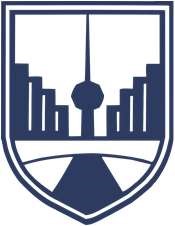 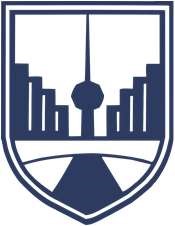 OBRAZLOŽENJE PITANJA/INICIJATIVE: Jedna od aktivnosti Udruženja Srce za djecu oboljelu od raka je pokretanje projekta terapijskog jahanja čiji je cilj unapredjenje života djece I mladih odoljelih I liječenih od raka.Dokazano je da kontakt sa konjima I jahanje djeluju terapijski na djecu te u ovom slučaju mogu popraviti psihofizičko I socijalno zdravlje hematolskih malih pacijenata ,a što dugoročno može uticati na pozitivan ishod liječenja te bolju psihofizičku formu tokom samog tretmana.Ovim putem molim službu načelniika da podrži ovu inicijativu I da pomogne u realiziji ovog projekta ..Sarajevo,28.10.2021.godine 	 	 	 	 	               Vijećnik/vijećnica  	 	 	 	 	 	 	 	          _________________________ *U slučaju dužeg teksta pitanja/inicijative ili obrazloženja molimo da koristite drugu stranu papira. Općina Novo Sarajevo, ulica Zmaja od Bosne br. 55, centrala telefon (387 33) 492 100 Općinsko vijeće Novo Sarajevo tel: (387 33) 492 268, fax: (387 33) 650 397, email: vijece@novosarajevo.ba  	Identifikacioni broj: 4200558710008  PDV broj: 200558710008  Porezni broj: 0170333000 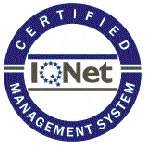 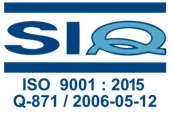 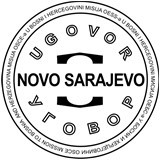 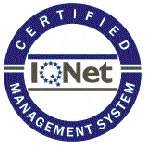 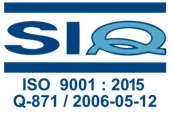 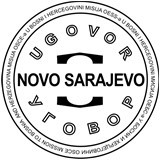 Depozitni račun (račun za prikupljanje javnih prihoda): 1411965320011288 Bosna Bank International d.d.; Transakcijski računi (za isplatu svih obaveza): 1610000019280022 Raiffeisen bank d.d. Sarajevo; 1411965320011191 Bosna Bank International d.d.; 1020500000098065 Union Banka d.d. Sarajevo; 1413065320060897 Bosna Bank International d.d. Ime i prezime VIJEĆNIKA/VIJEĆNICE DANIJELA ŠAHAT  Politička partija/ samostalni vijećnik/vijećnica NAROD I PRAVDA  Sjednica/datum održavanja 28.10.2021Pitanje za: (navesti službu, odsjek, organ, nivo vlast, na koje je upućeno pitanje/inicijativa) Kabinet načelnika   